EMEI OLINDA MARIA DE JESUS SOUZATURMA: MATERNAL     PROFESSORA: MARTA   EDUCADORES: ALESSANDRA-MARCELO-MÁRCIA-SILVIAPERÍODO: 16 A 27/08/2021TEMA:  FOLCLORE       CONTINUAMOS A FALAR SOBRE O NOSSO FOLCLORE ? DESSA VEZ VAMOS CONHECER AS BRINCADEIRAS FALADAS QUE APRENDEMOS COM NOSSOS AVÓS: PARLENDAS, TRAVA-LÍNGUAS, ADIVINHAS, CANTIGAS E A TRADIÇÃO DAS LENDAS. A QUE VAMOS CONHECER HOJE É A LENDA DA MANDIOCA QUE NOS FOI TRANSMITIDA PELO NOSSOS ANTEPASSADOS INDÍGENAS:Professora Marta - Folclore - YouTube 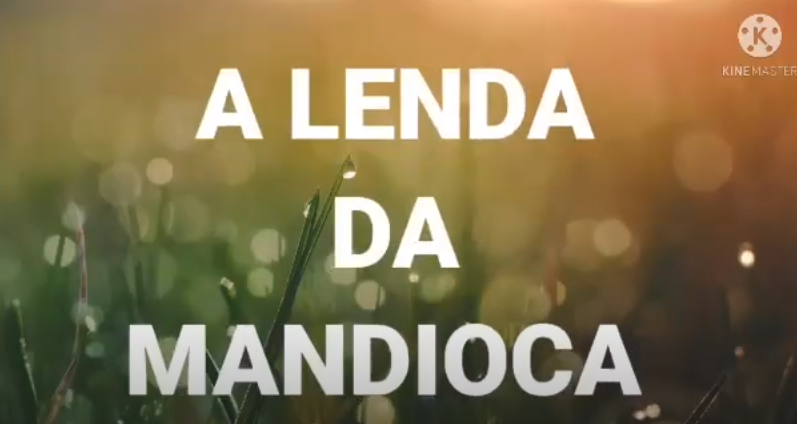 ATIVIDADE 1- OS PAIS DA MANÍ FICARAM FELIZES QUANDO ELA NASCEU, MAS MUITO TRISTES QUANDO MORREU. SENTIMOS EMOÇÕES DIFERENTES TODOS OS DIAS . MONTE SUA CARINHA MOSTRANDO COMO VOCÊ SE SENTE HOJE. 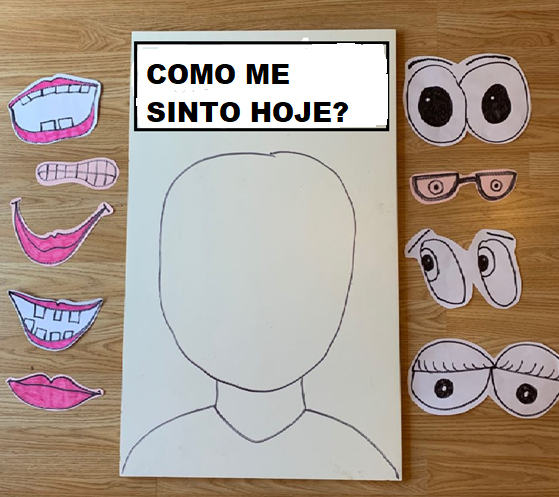                                       CRÉDITO: DEPOSITPHOTOS.COMPARLENDAS SÃO BRINCADEIRAS COM PALAVRAS. VAMOS CONHECER ALGUMAS?https://www.youtube.com/watch?v=cqp4N_Hqxvs  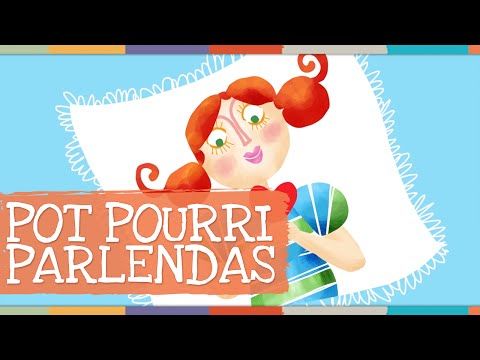 ATIVIDADE 2- VAMOS CANTAR E CONTAR (USE OS DEDINHOS PRA MOSTRAR A QUANTIDADE):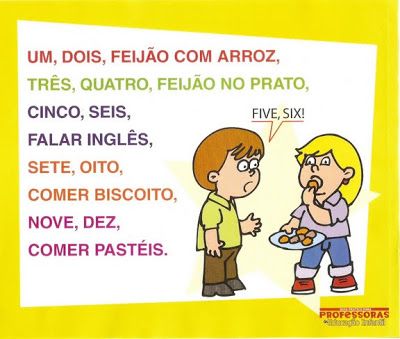 CRÉDITO:PRAGENTEMIUDA.ORGVAMOS BRINCAR DE TRAVA-LÍNGUA? 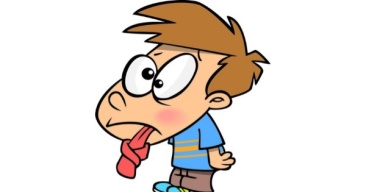 https://www.youtube.com/watch?v=szLhDLA-lf8 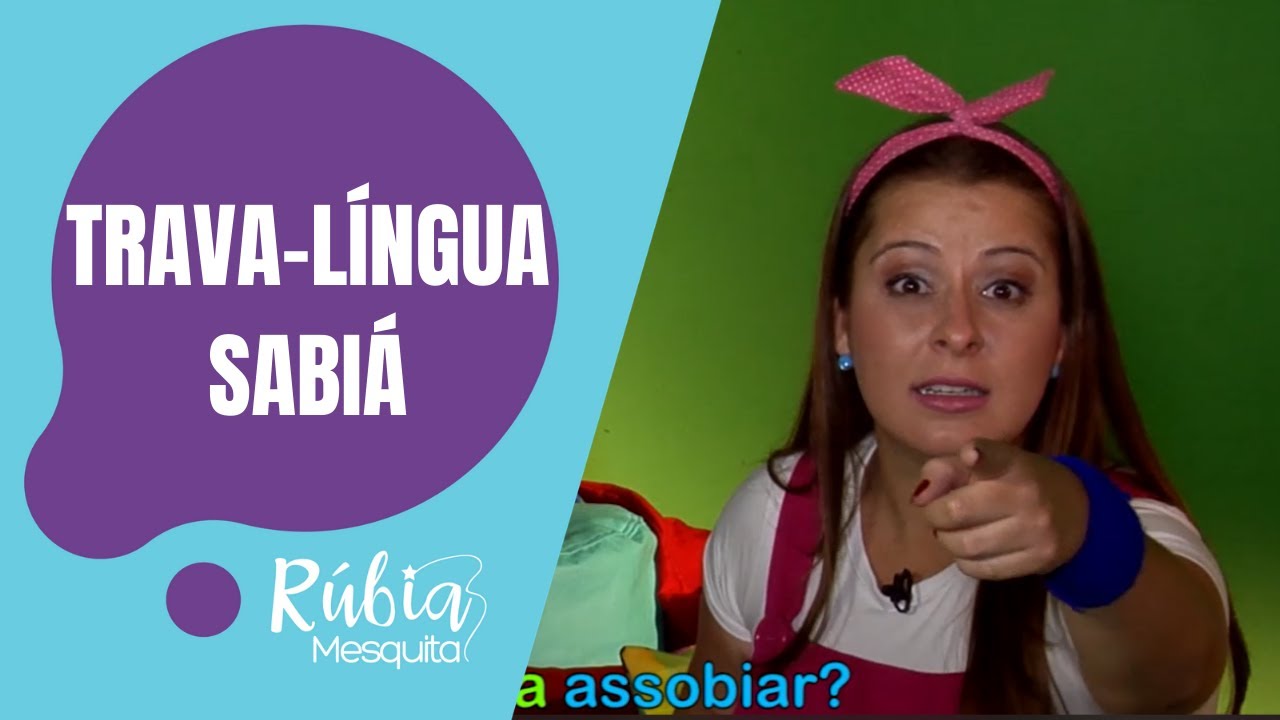 ATIVIDADE 3 – VAMOS TENTAR FALAR ESSES OUTROS:1.BAGRE BRANCO, BRANCO BAGRE.2.TETO SUJO, CHÃO SUJO.3.O RATO ROEU O RABO DA RAPOSA.PARABÉNS!  SE VOCÊ CONSEGUIU TENTE FALAR MAIS RÁPIDO.SE NÃO, TENTE DE NOVO, VOCÊ VAI CONSEGUIR!SERÁ QUE VOCÊ CONSEGUE ADIVINHAR O QUE É, O QUE É?Professora Rose - Folclore - YouTube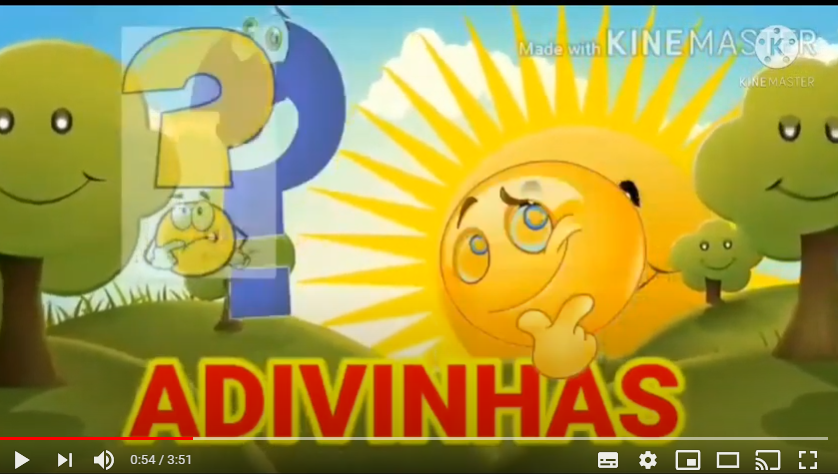 ATIVIDADE 4-  TENTE ADIVINHAR O QUE É A RESPOSTA DA PERGUNTA DA ATIVIDADE DA PROFESSORA ROSE.- PEGUE UMA FOLHA E COLOQUE SEU NOME;- FAÇA UM DESENHO DA FRUTA QUE APARECE NO VÍDEO E COLOQUE A LETRA INICIAL.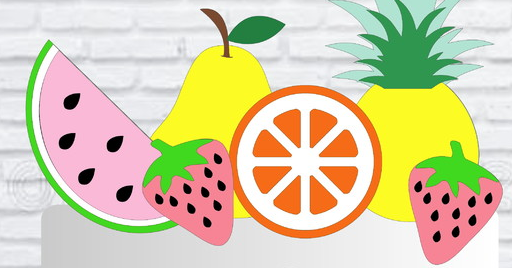 A LENDA DO BOI BUMBÁ VEIO DOS PORTUGUESES QUE AQUI SE MISTUROU COM A CULTURA DOS INDIGENAS E AFRICANOS, RESULTANDO UMA FESTA DE CORES. VAMOS CONHECER ESSA LENDA?https://www.youtube.com/watch?v=dSebagrSV_A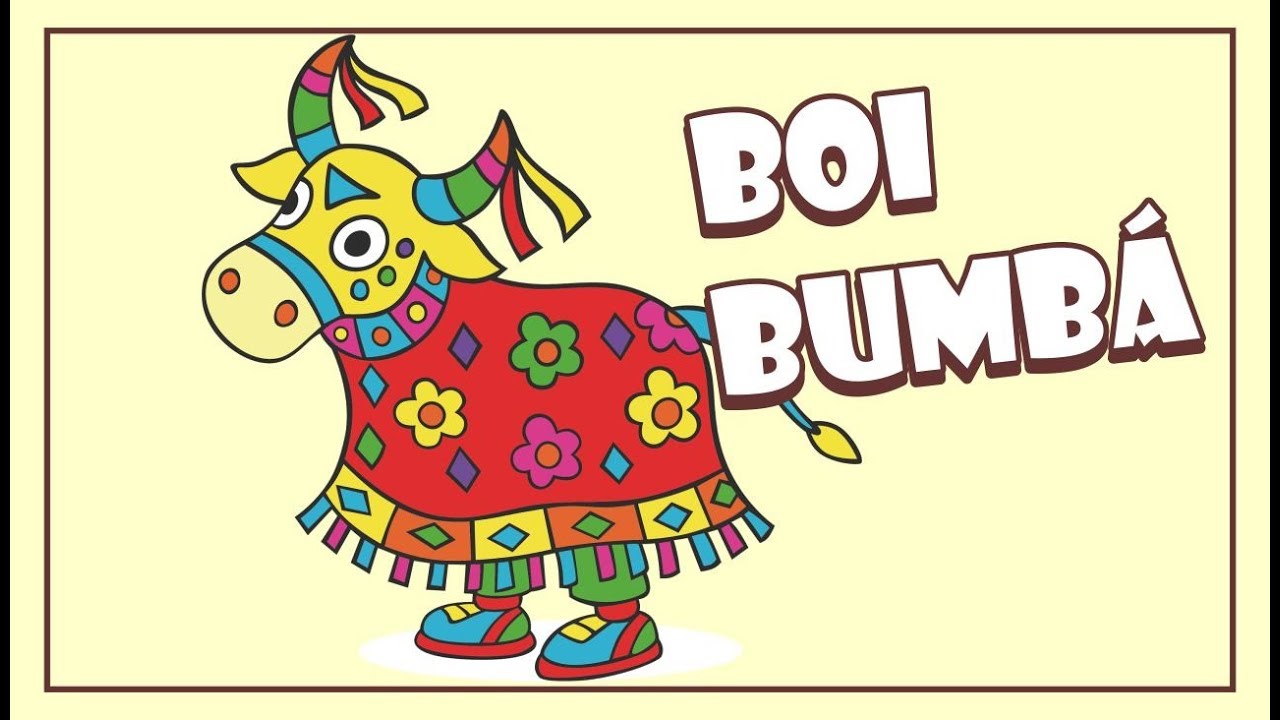 ATIVIDADE 5- VAMOS FAZER NOSSO BOI BUMBÁ?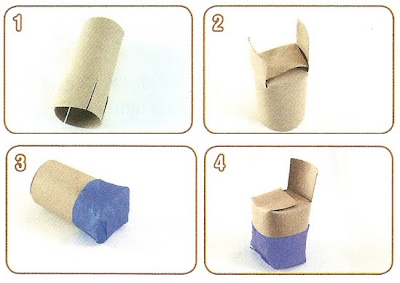 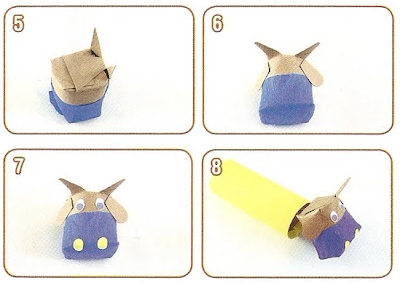 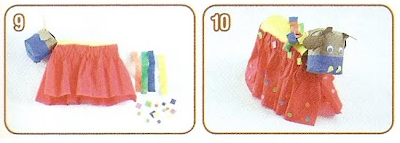 CRÉDITO:PRAGENTEMIUDA.ORGOUTRA SUGESTÃO: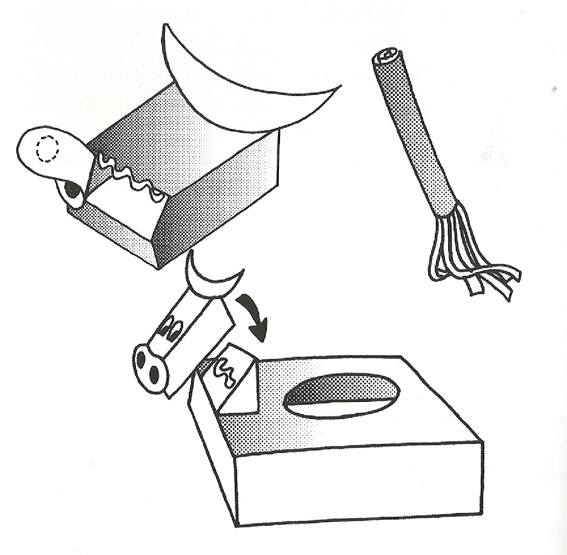 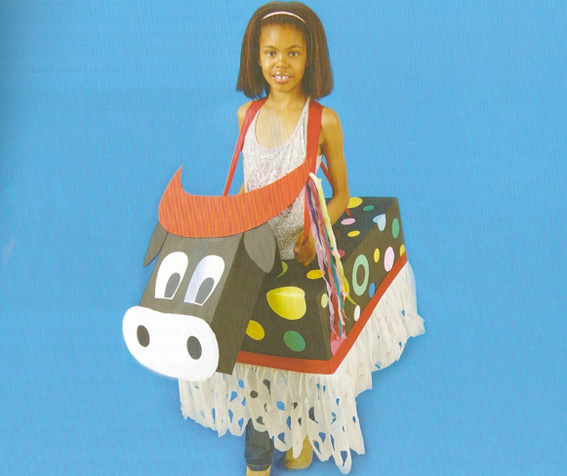 CRÉDITO: ACRILEX.COM.BRATIVIDADE 6- VAMOS RELEMBRAR OS PERSONAGENS DO FOLCLORE. PRESTE ATENÇÃO!https://www.youtube.com/watch?v=neoZZeu8fEY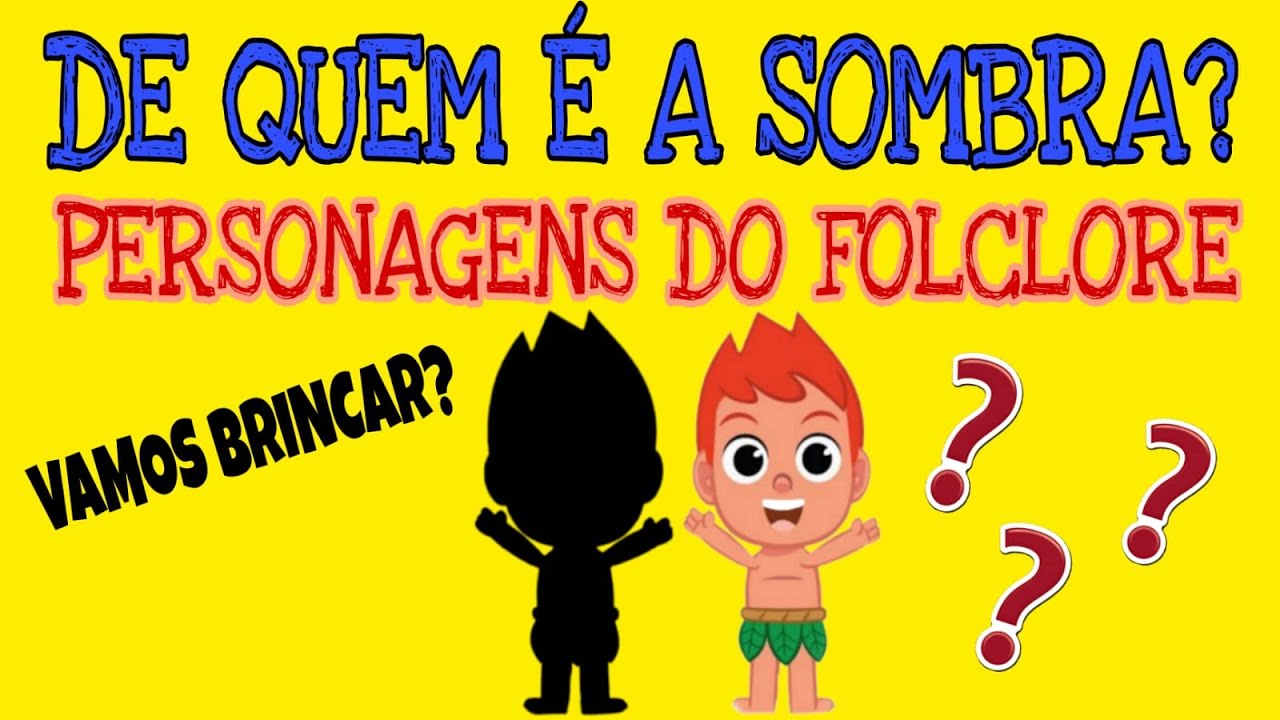 ATIVIDADE 7- A BRINCADEIRA ESCRAVOS DE JÓ TEM ORIGEM NAS CANTIGAS DE NOSSOS ANTEPASSADOS AFRICANOS, VAMOS BRINCAR?https://www.youtube.com/watch?v=YjilQ2wvCi4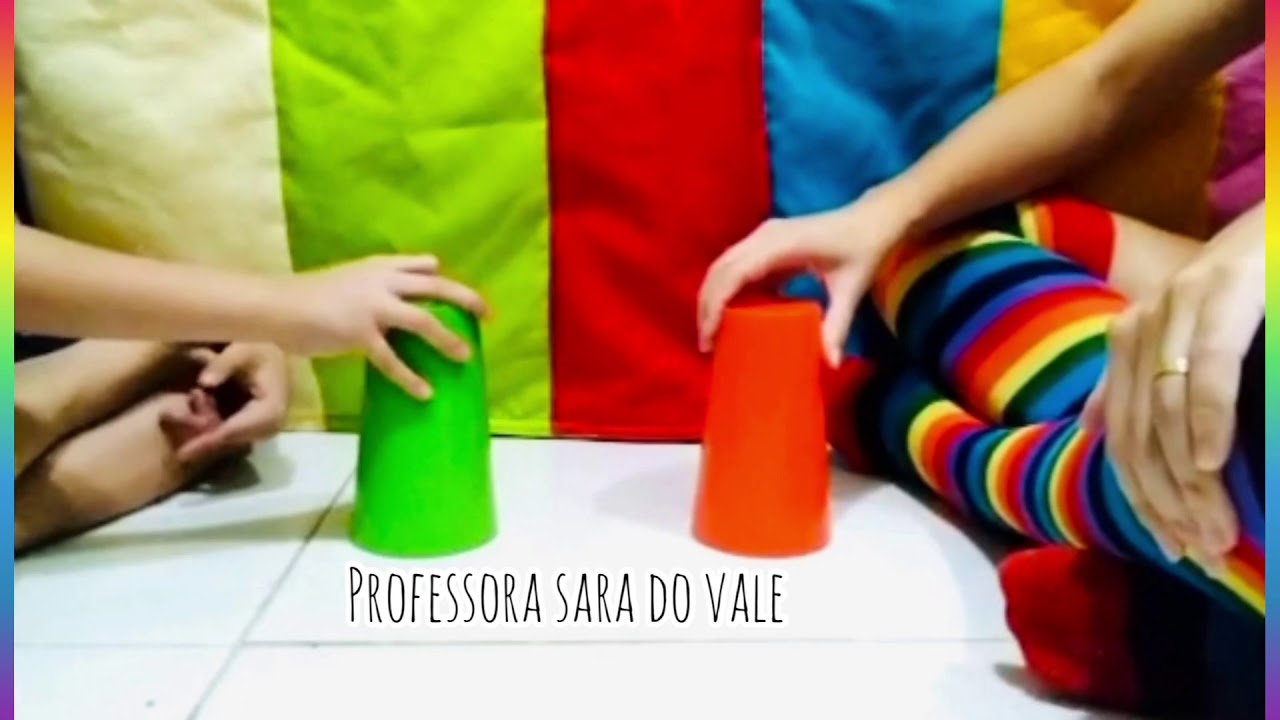 NÃO SE ESQUEÇAM DE ENVIAR SUAS FOTOS E VÍDEOS!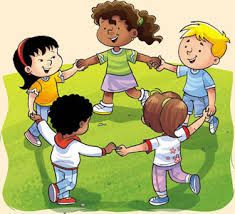 CRÉDITO:DESSIRAL.BLOGSPOT.COMREFERÊNCIAS:MANDIOCA,lenda da . In EMEI Olinda Maria de Jesus Souza (3m18s) 03 Ago.2021. Disponivel em Professora Marta - Folclore - YouTube . Acesso em 04 Ago. 2021 às 09h48mPARLENDAS,  Pot Pourri. In Palavra Cantada (2m20s) 24 Dez.2015. Disponivel em https://www.youtube.com/watch?v=cqp4N_Hqxvs . Acesso em 10 Ago. 2021 às 09h06m.SABIÁ,  Trava-língua. In Rúbia Mesquita ( 1m16s) 10 Mar.2020. Disponivel em https://www.youtube.com/watch?v=szLhDLA-lf8 . Acesso em 10 ago. 2021 às 09h49m.ADIVINHAS, Professora Rose. In EMEI Olinda Maria de Jesus Souza (3m51s) 03 Ago.2021.  Disponivel em Professora Rose - Folclore - YouTube . Acesso em 10 Ago. 2021 às 10h01m.BUMBÁ, boi. In Studio Kids (2m14s) 11 Set. 2018. Disponivel em https://www.youtube.com/watch?v=dSebagrSV_A . Acesso em 10 Ago. 2021 às 10h28m.SOMBRA, de quem será essa. In Tia Raquel –Educação Infantil (3m36) 04 Ago.2021. Disponivel em https://www.youtube.com/watch?v=neoZZeu8fEY . Acesso em 10 Ago. 2021 às 10h49m.JÓ. Escravos de . In Professora Sara (1m41s) 20 Mai.2020. Disponivel em https://www.youtube.com/watch?v=YjilQ2wvCi4 . Acesso em 10 Ago. 2021 às 11h38s.MANDIOCA, bolinho de . In Pra Gente Miuda. Disponivel em https://www.pragentemiuda.org/2010/01/lenda-da-mandioca-culinaria.html . Acesso em 10 Ago. 2021 às 16h27m.